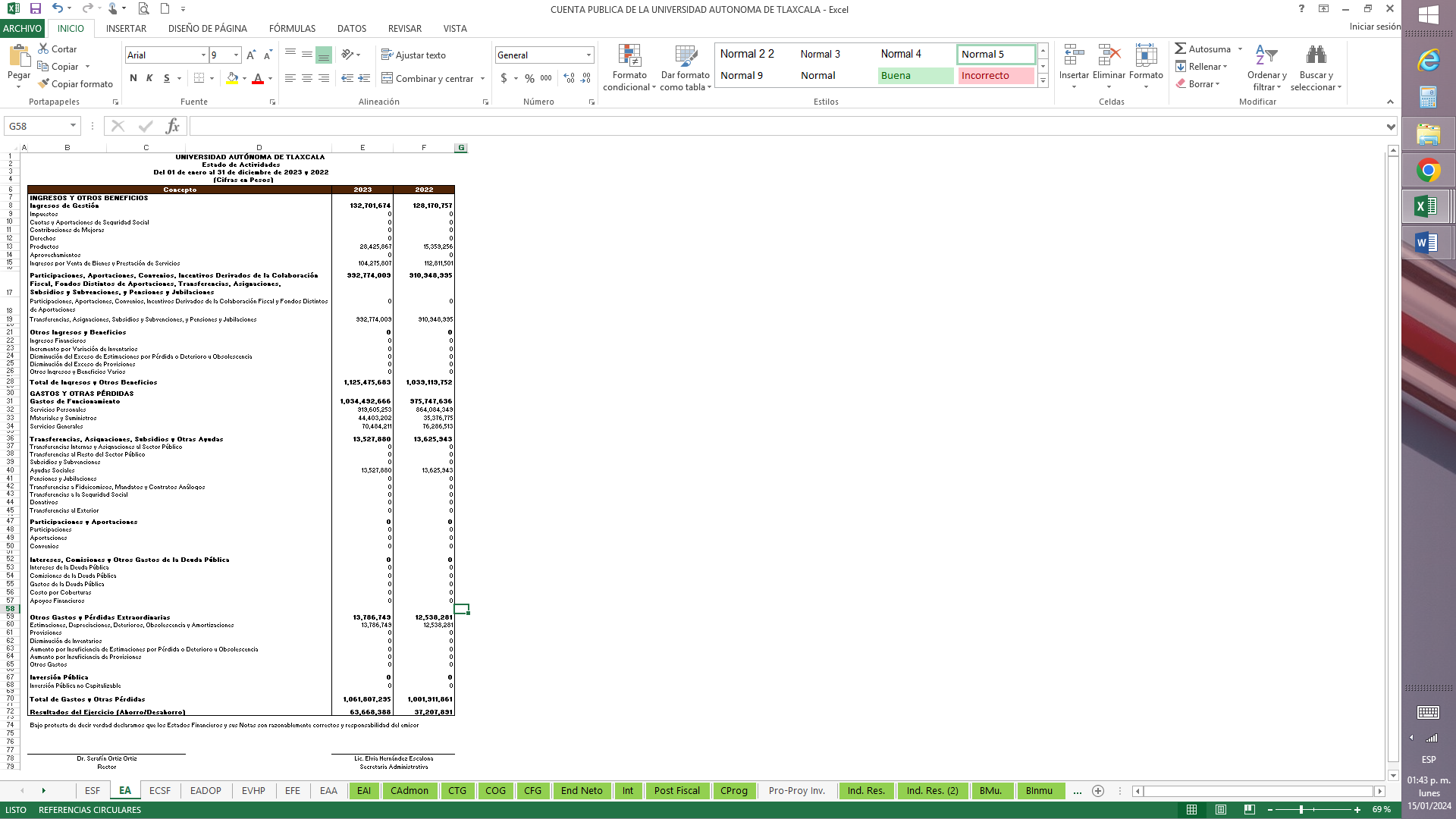 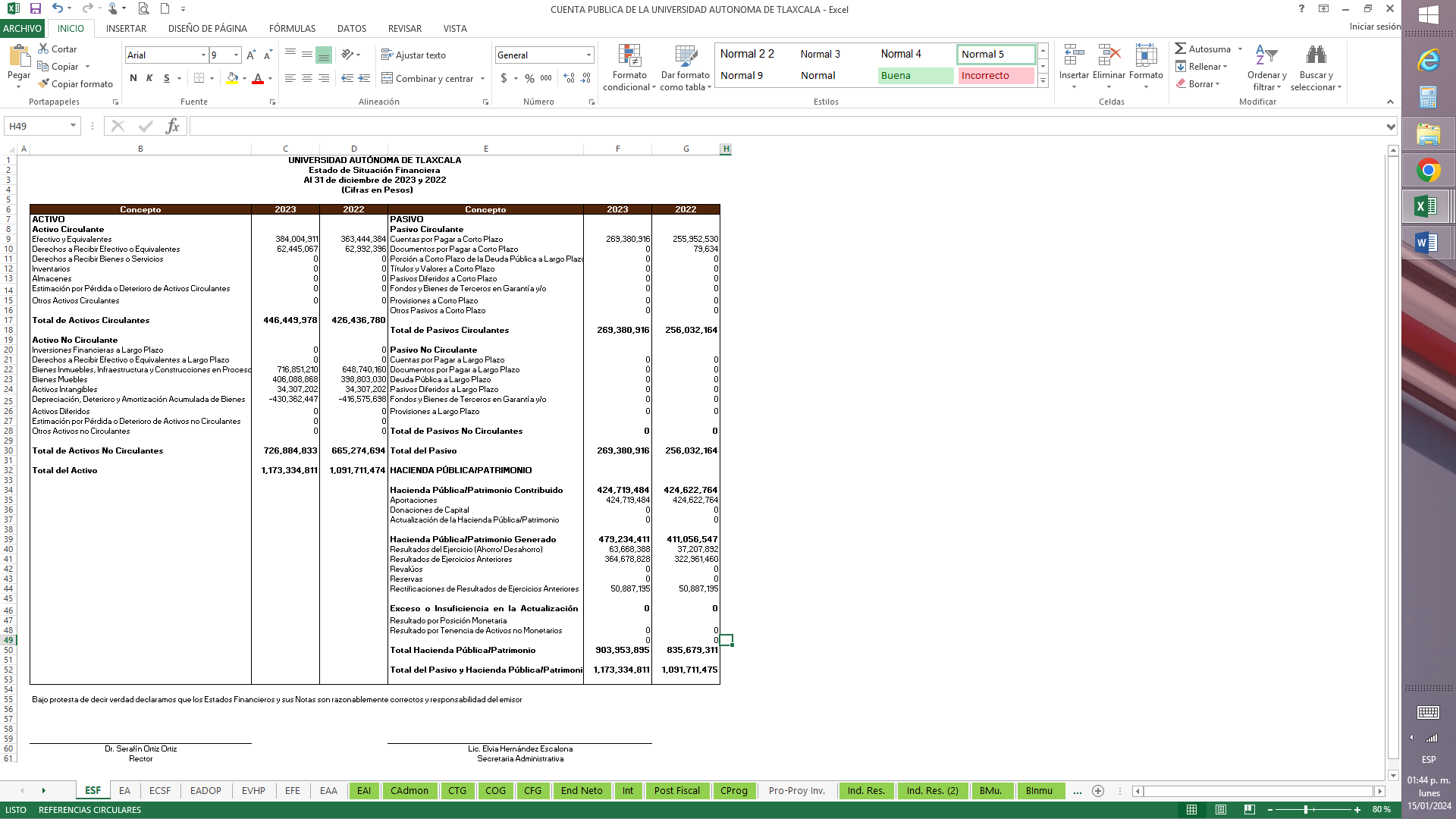 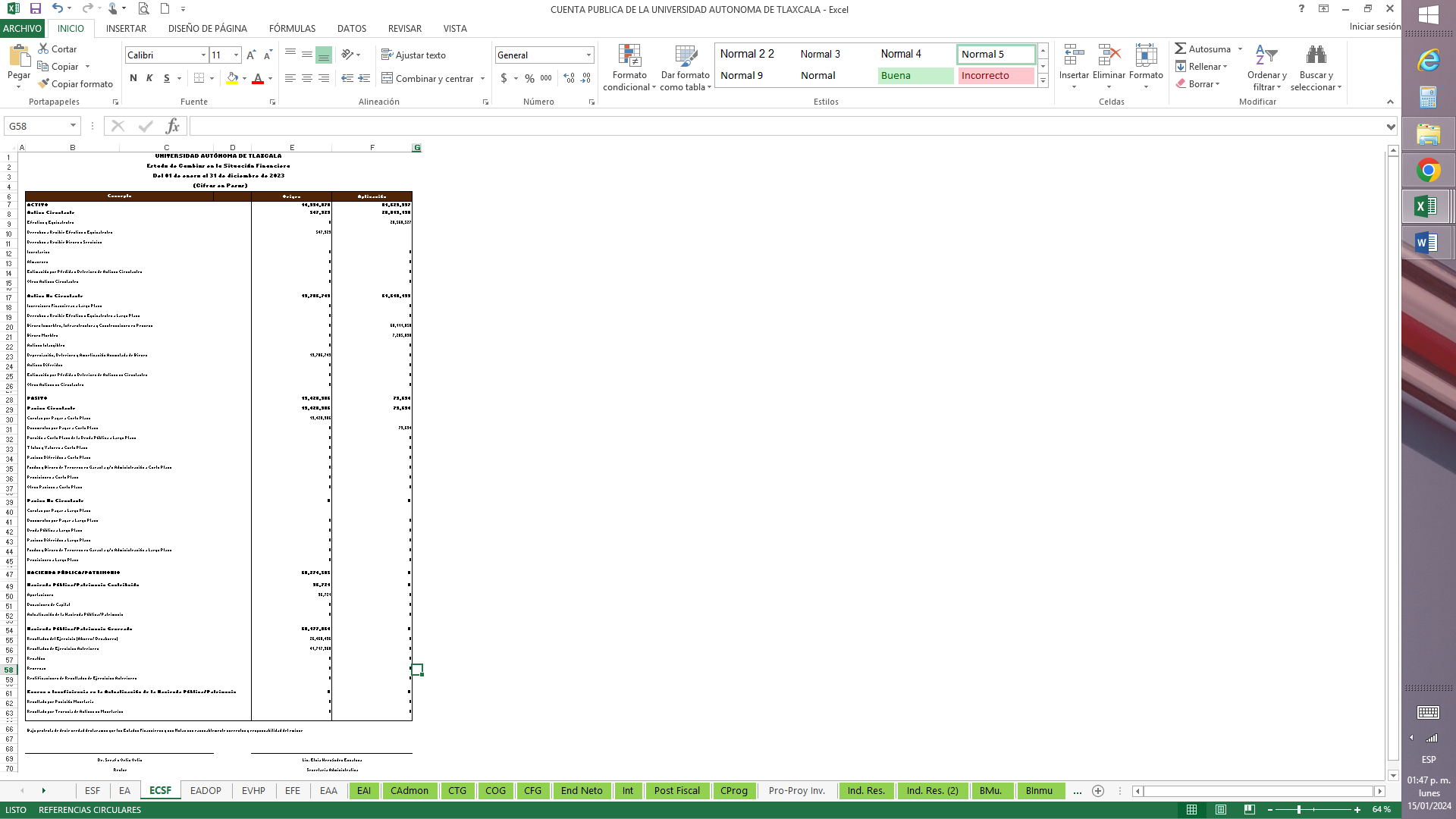 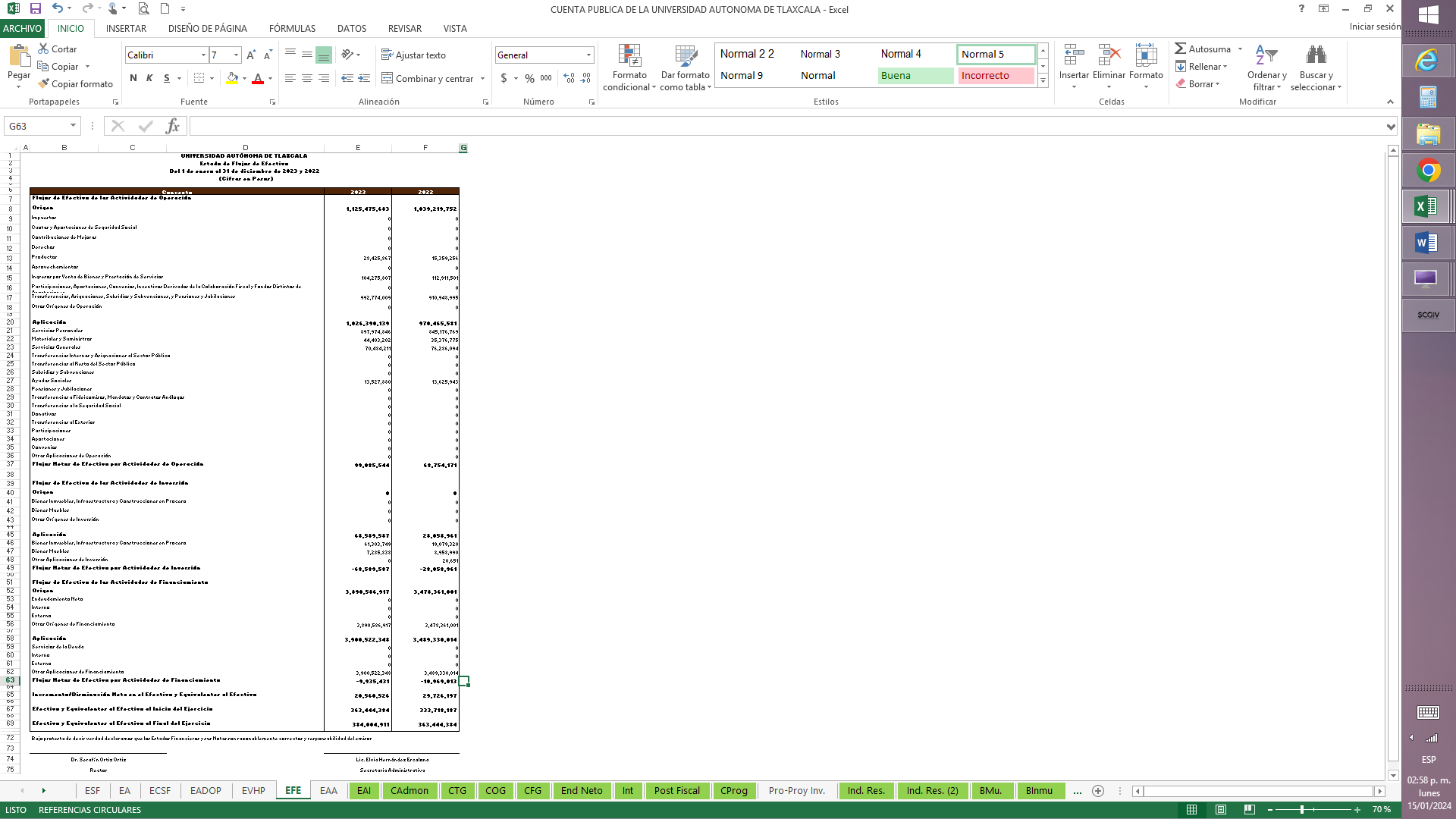 Informe de Pasivos ContingentesCONTINGENCIAS LABORALES:Saldo al 31 de Diciembre de 2023 $149,062,456.27 (Ciento Cuarenta y Nueve Millones sesenta y Dos Mil Cuatrocientos Cincuenta y Seis pesos 27/100 M.N.)Se integra por:Aportación mensual del 1% que hace la Universidad.Aportación mensual del 2% que hace la Universidad sobre el salario base correspondiente a cada uno de sus afiliados.Aportación mensual del 2% sobre los salarios base de todos los académicos afiliados al STUAT.Los pagos realizados por medio de este fondo son:50% pago de marcha.Aportaciones del trabajador.NOTAS A LOS ESTADOS FINANCIEROSa) NOTAS DE DESGLOSENotas al Estado de Situación FinancieraInversión FinancierasEl 25 de septiembre de 2002 se firmó el contrato de fideicomiso 100561-0 irrevocable de inversión y administración, el objeto principal del convenio antes mencionado es establecer las bases conforme a las cuales la Secretaria de Educación Pública apoya a la Institución con recursos públicos federales extraordinarios no regularizables para la constitución o fortalecimiento.El saldo al 31 de Diciembre de 2023 es de $ 184, 497,371.17 (Ciento Ochenta y Cuatro Millones Cuatrocientos noventa y siete mil Trescientos setenta y Uno Pesos 17/100 M.N)IV)	Notas al Estado de Flujos de Efectivo Efectivo y equivalentesEl análisis de los saldos inicial y final que figuran en la última parte del Estado de Flujo de Efectivo en la cuenta de efectivo y equivalentes es como sigue:Detallar las adquisiciones de bienes muebles e inmuebles con su monto global y, en su caso, el porcentaje de estas adquisiciones que fueron realizadas mediante subsidios de capital del sector central. Adicionalmente, revelar el importe de los pagos que durante el período se hicieron por la compra de los elementos citados. 3.- Conciliación de los Flujos de Efectivo Netos de las Actividades de Operación y la cuenta de Ahorro/Desahorro antes de Rubros Extraordinarios. A continuación, se presenta un ejemplo de la elaboración de la conciliación. V) Conciliación entre los ingresos presupuestarios y contables, así como entre los egresos presupuestarios y los gastos contablesLa conciliación se presentará atendiendo a lo dispuesto por la Acuerdo por el que se emite el formato de conciliación entre los ingresos presupuestarios y contables, así como entre los egresos presupuestarios y los gastos contables. 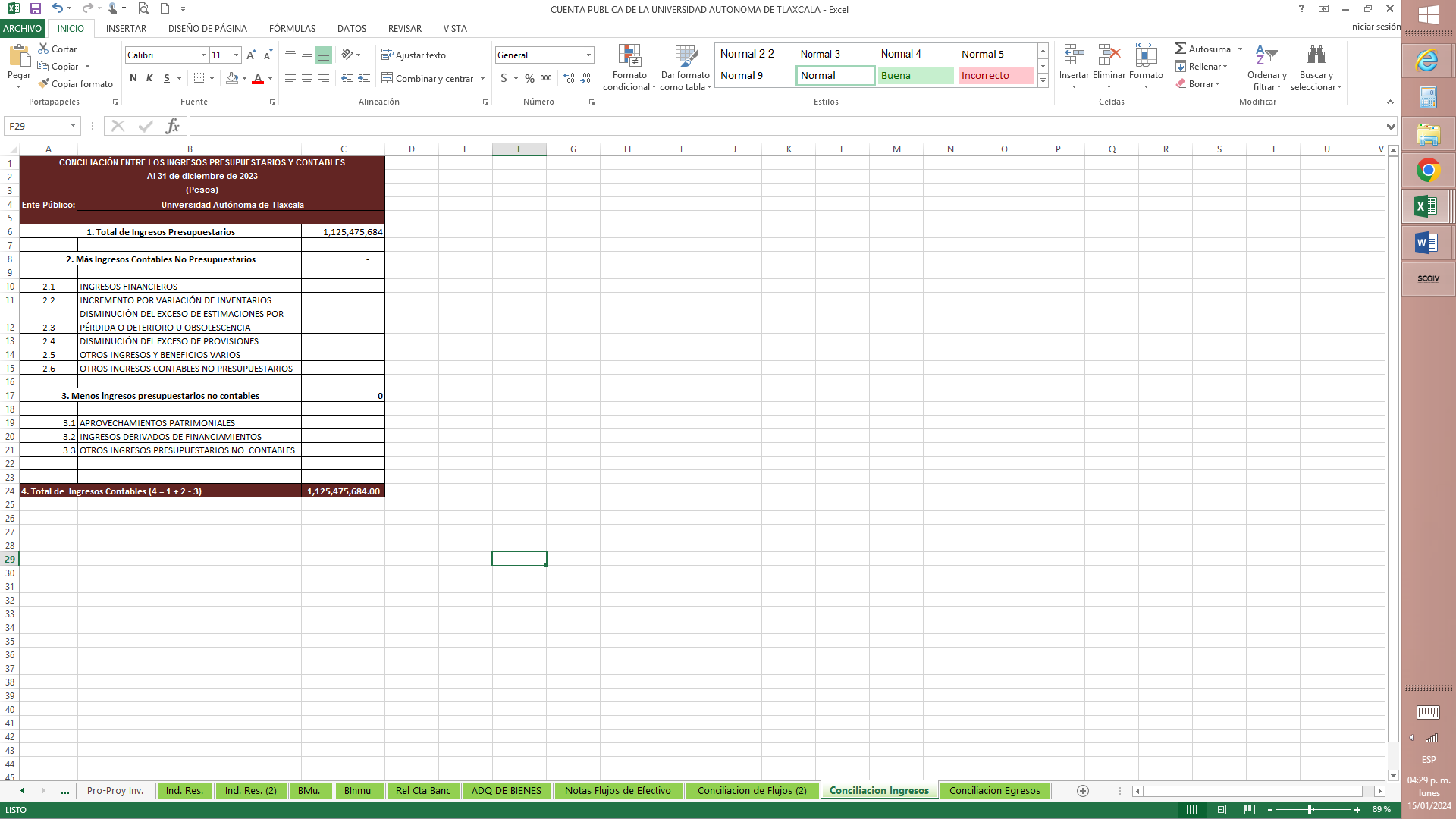 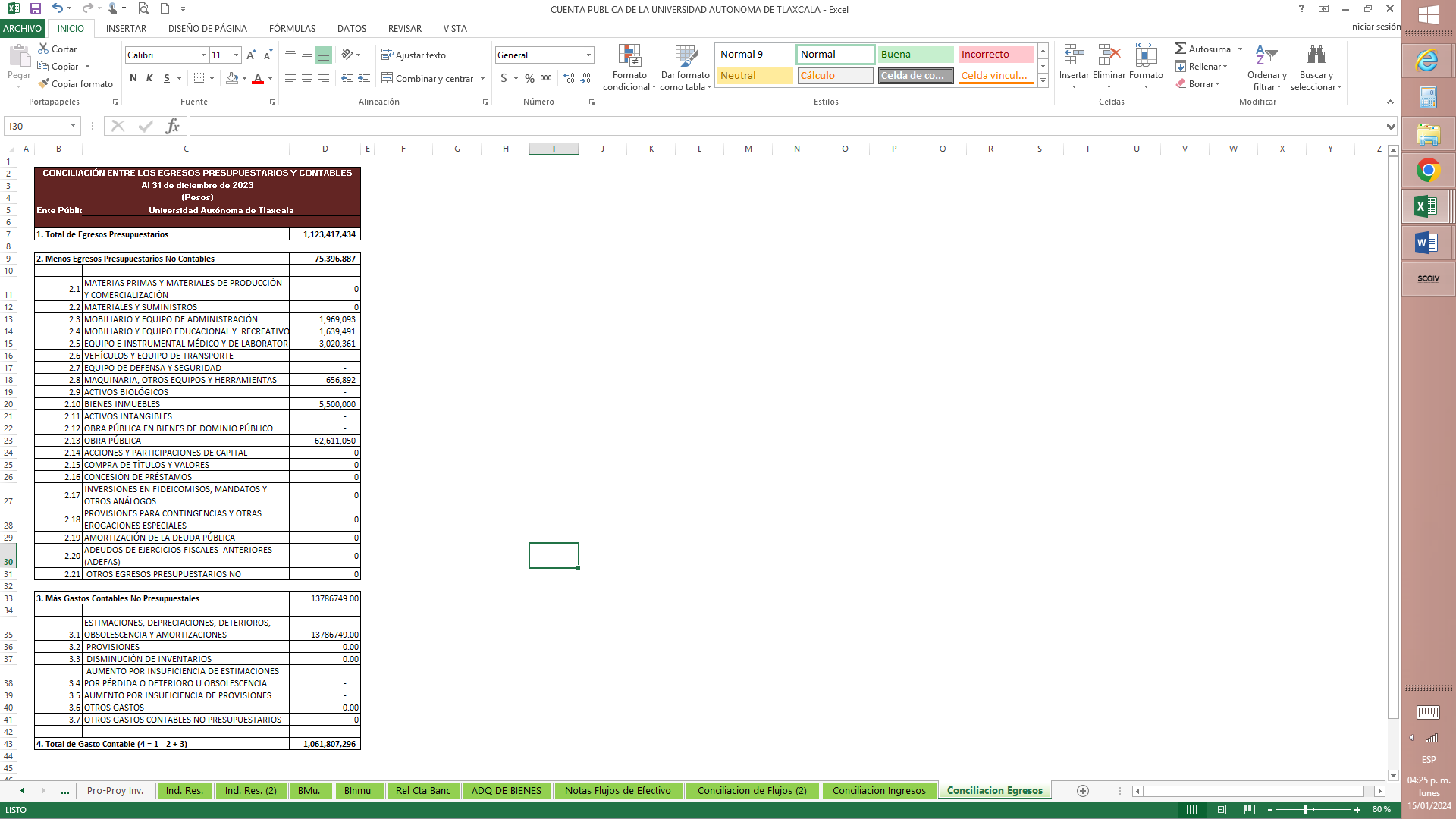 c) NOTAS DE GESTIÓN ADMINISTRATIVAAutorización e Historia.- La universidad autónoma de Tlaxcala fue constituida el 24 de Noviembre de 1976 por decreto del Congresos del Estado de Tlaxcala, como organismo de servicio público descentralizado con patrimonio propio y plena Autonomía en su régimen jurídico, económico y administrativo.Organización y Objeto Social.- Su objetivo es impartir educación a nivel licenciatura, maestría y doctorado, efectuar cursos de actualización y especialización; organizar y desarrollar actividades de investigación humanística y científica, así como preservar y difundir la cultura. La Universidad está regida por su propia ley orgánica. Bases de Preparación de los Estados Financieros.- La presente cuenta pública armonizada presentada por éste organismo autónomo se presenta con base en los siguientes fundamentos:Lo dispuesto en los artículos 73 fracción XXVIII de la Constitución Política de los Estados Unidos Mexicanos; 1, 16, 17, 18 y 52 de la Ley General de Contabilidad Gubernamental; 54 fracc. XVII, 104, de la Constitución política del Estado Libre y Soberano de Tlaxcala; 305, 310 y 311 del Código Financiero para el Estado de Tlaxcala y sus Municipios; 6, 7, 9, 12, 14 fracc. II y 46 de la Ley de Fiscalización Superior del Estado de Tlaxcala y sus Municipios; Decreto No. 224 publicado el 19 de Mayo de 2016 en el Periódico Oficial del Gobierno del Estado, en el cual se reforman y adicionan diversas disposiciones de la Ley de Fiscalización Superior del Estado de Tlaxcala y sus Municipios.UNIVERSIDAD AUTÓNOMA DE TLAXCALAUNIVERSIDAD AUTÓNOMA DE TLAXCALAUNIVERSIDAD AUTÓNOMA DE TLAXCALAUNIVERSIDAD AUTÓNOMA DE TLAXCALAUNIVERSIDAD AUTÓNOMA DE TLAXCALAUNIVERSIDAD AUTÓNOMA DE TLAXCALAUNIVERSIDAD AUTÓNOMA DE TLAXCALAEstado Analítico del ActivoEstado Analítico del ActivoEstado Analítico del ActivoEstado Analítico del ActivoEstado Analítico del ActivoEstado Analítico del ActivoEstado Analítico del ActivoDel 1 de enero al 31 de diciembre de 2023Del 1 de enero al 31 de diciembre de 2023Del 1 de enero al 31 de diciembre de 2023Del 1 de enero al 31 de diciembre de 2023Del 1 de enero al 31 de diciembre de 2023Del 1 de enero al 31 de diciembre de 2023Del 1 de enero al 31 de diciembre de 2023  (Cifras en Pesos)  (Cifras en Pesos)  (Cifras en Pesos)  (Cifras en Pesos)  (Cifras en Pesos)  (Cifras en Pesos)  (Cifras en Pesos)ConceptoConceptoSaldo InicialCargos del PeriodoAbonos del PeriodoSaldo FinalVariación del PeriodoACTIVO1,091,711,4746,287,692,1286,206,068,7911,173,334,81181,623,337Activo Circulante426,436,7806,212,295,2406,192,282,042446,449,97820,013,198Efectivo y Equivalentes363,444,3845,016,062,6014,995,502,074384,004,91120,560,527Derechos a Recibir Efectivo o Equivalentes62,992,3961,183,850,8031,184,398,13262,445,067-547,329Derechos a Recibir Bienes o Servicios012,381,83612,381,83600Inventarios00000Almacenes00000Estimación por Pérdida o Deterioro de Activos Circulantes00000Otros Activos Circulantes00000Activo No Circulante665,274,69475,396,88813,786,749726,884,83361,610,139Inversiones Financieras a Largo Plazo00000Derechos a Recibir Efectivo o Equivalentes a Largo Plazo00000Bienes Inmuebles, Infraestructura y Construcciones en Proceso648,740,16068,111,0500716,851,21068,111,050Bienes Muebles398,803,0307,285,8380406,088,8687,285,838Activos Intangibles34,307,2020034,307,2020Depreciación, Deterioro y Amortización Acumulada de Bienes-416,575,698013,786,749-430,362,447-13,786,749Activos Diferidos00000Estimación por Pérdida o Deterioro de Activos no Circulantes00000Otros Activos no Circulantes00000Bajo protesta de decir verdad declaramos que los Estados Financieros y sus Notas son razonablemente correctos y responsabilidad del emisorBajo protesta de decir verdad declaramos que los Estados Financieros y sus Notas son razonablemente correctos y responsabilidad del emisorBajo protesta de decir verdad declaramos que los Estados Financieros y sus Notas son razonablemente correctos y responsabilidad del emisorBajo protesta de decir verdad declaramos que los Estados Financieros y sus Notas son razonablemente correctos y responsabilidad del emisorBajo protesta de decir verdad declaramos que los Estados Financieros y sus Notas son razonablemente correctos y responsabilidad del emisorBajo protesta de decir verdad declaramos que los Estados Financieros y sus Notas son razonablemente correctos y responsabilidad del emisorDr. Serafín Ortiz OrtizLic. Elvia Hernández EscalonaLic. Elvia Hernández EscalonaLic. Elvia Hernández EscalonaRectorSecretaria AdministrativaSecretaria AdministrativaSecretaria Administrativa    UNIVERSIDAD AUTÓNOMA DE TLAXCALA    UNIVERSIDAD AUTÓNOMA DE TLAXCALA    UNIVERSIDAD AUTÓNOMA DE TLAXCALA    UNIVERSIDAD AUTÓNOMA DE TLAXCALA    UNIVERSIDAD AUTÓNOMA DE TLAXCALA    UNIVERSIDAD AUTÓNOMA DE TLAXCALAEstado Analítico de la Deuda y Otros PasivosEstado Analítico de la Deuda y Otros PasivosEstado Analítico de la Deuda y Otros PasivosEstado Analítico de la Deuda y Otros PasivosEstado Analítico de la Deuda y Otros PasivosEstado Analítico de la Deuda y Otros PasivosDel 1 de enero al 31 de diciembre de 2023Del 1 de enero al 31 de diciembre de 2023Del 1 de enero al 31 de diciembre de 2023Del 1 de enero al 31 de diciembre de 2023Del 1 de enero al 31 de diciembre de 2023Del 1 de enero al 31 de diciembre de 2023  (Cifras en Pesos)  (Cifras en Pesos)  (Cifras en Pesos)  (Cifras en Pesos)  (Cifras en Pesos)  (Cifras en Pesos)Denominación de las DeudasDenominación de las DeudasMoneda de
ContrataciónInstitución o País
AcreedorSaldo Inicial del
PeriodoSaldo Final del PeriodoDEUDA PÚBLICADEUDA PÚBLICACorto PlazoCorto PlazoDeuda InternaDeuda Interna00Instituciones de CréditoInstituciones de Crédito0000Títulos y ValoresTítulos y Valores0000Arrendamientos FinancierosArrendamientos Financieros0000Deuda ExternaDeuda Externa00Organismos Financieros InternacionalesOrganismos Financieros Internacionales0000Deuda BilateralDeuda Bilateral0000Títulos y ValoresTítulos y Valores0000Arrendamientos FinancierosArrendamientos Financieros0000Subtotal de Deuda Pública a Corto PlazoSubtotal de Deuda Pública a Corto Plazo00Largo PlazoLargo PlazoDeuda InternaDeuda Interna00Instituciones de CréditoInstituciones de Crédito0000Títulos y ValoresTítulos y Valores0000Arrendamientos FinancierosArrendamientos Financieros0000Deuda ExternaDeuda Externa00Organismos Financieros InternacionalesOrganismos Financieros Internacionales0000Deuda BilateralDeuda Bilateral0000Títulos y ValoresTítulos y Valores0000Arrendamientos FinancierosArrendamientos Financieros0000Subtotal de Deuda Pública a Largo PlazoSubtotal de Deuda Pública a Largo Plazo00Total de Otros PasivosTotal de Otros Pasivos00256,032,164269,380,916Total de Deuda Pública y Otros PasivosTotal de Deuda Pública y Otros Pasivos00256,032,164269,380,916Bajo protesta de decir verdad declaramos que los Estados Financieros y sus Notas son razonablemente correctos y responsabilidad del emisorBajo protesta de decir verdad declaramos que los Estados Financieros y sus Notas son razonablemente correctos y responsabilidad del emisorBajo protesta de decir verdad declaramos que los Estados Financieros y sus Notas son razonablemente correctos y responsabilidad del emisorBajo protesta de decir verdad declaramos que los Estados Financieros y sus Notas son razonablemente correctos y responsabilidad del emisorBajo protesta de decir verdad declaramos que los Estados Financieros y sus Notas son razonablemente correctos y responsabilidad del emisorBajo protesta de decir verdad declaramos que los Estados Financieros y sus Notas son razonablemente correctos y responsabilidad del emisorDr. Serafín Ortiz OrtizDr. Serafín Ortiz OrtizLic. Elvia Hernández EscalonaLic. Elvia Hernández EscalonaRectorRectorSecretaria AdministrativaSecretaria AdministrativaUNIVERSIDAD AUTÓNOMA DE TLAXCALAUNIVERSIDAD AUTÓNOMA DE TLAXCALAUNIVERSIDAD AUTÓNOMA DE TLAXCALAUNIVERSIDAD AUTÓNOMA DE TLAXCALAUNIVERSIDAD AUTÓNOMA DE TLAXCALAUNIVERSIDAD AUTÓNOMA DE TLAXCALAUNIVERSIDAD AUTÓNOMA DE TLAXCALAEstado de Variación en la Hacienda PúblicaEstado de Variación en la Hacienda PúblicaEstado de Variación en la Hacienda PúblicaEstado de Variación en la Hacienda PúblicaEstado de Variación en la Hacienda PúblicaEstado de Variación en la Hacienda PúblicaEstado de Variación en la Hacienda PúblicaDel 1 de enero al 31 de diciembre de 2023Del 1 de enero al 31 de diciembre de 2023Del 1 de enero al 31 de diciembre de 2023Del 1 de enero al 31 de diciembre de 2023Del 1 de enero al 31 de diciembre de 2023Del 1 de enero al 31 de diciembre de 2023Del 1 de enero al 31 de diciembre de 2023  (Cifras en Pesos)  (Cifras en Pesos)  (Cifras en Pesos)  (Cifras en Pesos)  (Cifras en Pesos)  (Cifras en Pesos)  (Cifras en Pesos)ConceptoConceptoHacienda Pública / Patrimonio ContribuidoHacienda Pública /
Patrimonio Generado de Ejercicios AnterioresHacienda Pública / Patrimonio Generado del EjercicioExceso o
Insuficiencia en la Actualización de la Hacienda Pública / PatrimonioTotalHacienda Pública/Patrimonio Contribuido Neto de 2022Hacienda Pública/Patrimonio Contribuido Neto de 2022424,622,764000424,622,764AportacionesAportaciones424,622,764000424,622,764Donaciones de CapitalDonaciones de Capital00000Actualización de la Hacienda Pública/PatrimonioActualización de la Hacienda Pública/Patrimonio00000Hacienda Pública/Patrimonio Generado Neto de 2022Hacienda Pública/Patrimonio Generado Neto de 20220373,848,65537,207,8920411,056,547Resultados del Ejercicio (Ahorro/Desahorro)Resultados del Ejercicio (Ahorro/Desahorro)0037,207,892037,207,892Resultados de Ejercicios AnterioresResultados de Ejercicios Anteriores0322,961,46000322,961,460RevalúosRevalúos00000ReservasReservas00000Rectificaciones de Resultados de Ejercicios AnterioresRectificaciones de Resultados de Ejercicios Anteriores050,887,195050,887,195Exceso o Insuficiencia en la Actualización de la Hacienda Pública/Patrimonio
Neto de 20XN-1Exceso o Insuficiencia en la Actualización de la Hacienda Pública/Patrimonio
Neto de 20XN-100000Resultado por Posición MonetariaResultado por Posición Monetaria00000Resultado por Tenencia de Activos no MonetariosResultado por Tenencia de Activos no Monetarios00000Hacienda Pública/Patrimonio Neto Final de 2022Hacienda Pública/Patrimonio Neto Final de 2022424,622,764373,848,65537,207,8920835,679,311Cambios en la Hacienda Pública/Patrimonio Contribuido Neto de 2023Cambios en la Hacienda Pública/Patrimonio Contribuido Neto de 202396,72100096,721AportacionesAportaciones96,72100096,721Donaciones de CapitalDonaciones de Capital00000Actualización de la Hacienda Pública/PatrimonioActualización de la Hacienda Pública/Patrimonio00000Variaciones de la Hacienda Pública/Patrimonio Generado Neto de 2023Variaciones de la Hacienda Pública/Patrimonio Generado Neto de 2023041,717,36826,460,496068,177,864Resultados del Ejercicio (Ahorro/Desahorro)Resultados del Ejercicio (Ahorro/Desahorro)0063,668,388063,668,388Resultados de Ejercicios AnterioresResultados de Ejercicios Anteriores041,717,368-37,207,89204,509,476RevalúosRevalúos00000ReservasReservas00000Rectificaciones de Resultados de Ejercicios AnterioresRectificaciones de Resultados de Ejercicios Anteriores00000Cambios  en  el  Exceso  o  Insuficiencia  en  la  Actualización  de  la  Hacienda
Pública/Patrimonio Neto de 20XNCambios  en  el  Exceso  o  Insuficiencia  en  la  Actualización  de  la  Hacienda
Pública/Patrimonio Neto de 20XN00000Resultado por Posición MonetariaResultado por Posición Monetaria00000Resultado por Tenencia de Activos no MonetariosResultado por Tenencia de Activos no Monetarios00000Hacienda Pública/Patrimonio Neto Final de 2023Hacienda Pública/Patrimonio Neto Final de 2023424,719,485415,566,02363,668,3880903,953,896Bajo protesta de decir verdad declaramos que los Estados Financieros y sus Notas son razonablemente correctos y responsabilidad del emisorBajo protesta de decir verdad declaramos que los Estados Financieros y sus Notas son razonablemente correctos y responsabilidad del emisorBajo protesta de decir verdad declaramos que los Estados Financieros y sus Notas son razonablemente correctos y responsabilidad del emisorBajo protesta de decir verdad declaramos que los Estados Financieros y sus Notas son razonablemente correctos y responsabilidad del emisorBajo protesta de decir verdad declaramos que los Estados Financieros y sus Notas son razonablemente correctos y responsabilidad del emisorDr. Serafín Ortiz OrtizLic. Elvia Hernández EscalonaLic. Elvia Hernández EscalonaRectorSecretaria AdministrativaSecretaria AdministrativaDr. Serafín Ortiz OrtizLic. Elvia Hernández EscalonaRectorSecretaria AdministrativaNombre de la Cuenta20232022EFECTIVO00BANCOS/TESORERÍA85,648,035.0095,853,538.00BANCOS/DEPENDENCIAS Y OTROS00INVERSIONES TEMPORALES (HASTA 3 MESES)298,356,876.00267,590,846.00FONDOS CON AFECTACIÓN ESPECÍFICA00DEPÓSITOS DE FONDOS DE TERCEROS EN GARANTÍA Y/O ADMINISTRACIÓN00OTROS EFECTIVOS Y EQUIVALENTES00TOTAL384,004,911.00363,444,384.00ADQUISICIÓN BIENES MUEBLES E INMUEBLES:ADQUISICIÓN BIENES MUEBLES E INMUEBLES:Nombre de la CuentaMontoBIENES INMUEBLES, INFRAESTRUCTURA Y CONSTRUCCIONES EN PROCESO19,902,224TERRENOS            5,500,000.00 VIVIENDAS0EDIFICIOS NO HABITACIONALES0INFRAESTRUCTURA0CONSTRUCCIONES EN PROCESO EN BIENES DE DOMINIO PÚBLICO0CONSTRUCCIONES EN PROCESO EN BIENES PROPIOS14,402,224OTROS BIENES INMUEBLES0BIENES MUEBLES3,439,259MOBILIARIO Y EQUIPO DE ADMINISTRACIÓN1,322,039MOBILIARIO Y EQUIPO EDUCACIONAL Y RECREATIVO242,254EQUIPO E INSTRUMENTAL MÉDICO Y DE LABORATORIO1,344,785VEHICULOS Y EQUIPO DE TRANSPORTE0EQUIPO DE DEFENSA Y SEGURIDAD0MAQUINARIA, OTROS EQUIPOS Y HERRAMIENTAS530,180COLECCIONES, OBRAS DE ARTE Y OBJETOS VALIOSOS0ACTIVOS BIOLÓGICOS0ACTIVOS INTANGIBLES0SOFTWARE0PATENTES, MARCAS Y DERECHOS0CONCESIONES Y FRANQUICIAS0LICENCIAS0OTROS ACTIVOS INTANGIBLES0TOTAL23,341,483Nombre de la Cuenta20232022RESULTADOS DEL EJERCICIO (AHORRO/DESAHORRO)63,668,38837,207,892(+) MOVIMIENTOS DE PARTIDAS QUE NO AFECTAN AL EFECTIVO                     35,417,156                     31,446,279 INTERESES, COMISIONES Y OTROS GASTOS DE LA DEUDA PUBLICA00OTROS GASTOS Y PERDIDAS EXTRAORDINARIAS 13786749                  12,538,281 INVERSIÓN PÚBLICA   00INCREMENTOS EN CUENTAS POR PAGAR DE ACTIVIDADES DE OPERACIÓN                    21,630,407                     18,907,998 (-) MOVIMIENTOS DE PARTIDAS QUE NO AFECTAN AL EFECTIVO0-                     100,000 INGRESOS DE OPERACIÓN NO PRESUPUESTARIOS 0-                     100,000 GASTOS DE OPERACIÓN NO CONTABLES   00INCREMENTOS EN CUENTAS POR COBRAR DE ACTIVIDADES DE OPERACIÓN00(=) FLUJOS DE EFECTIVO NETOS DE LAS ACTIVIDADES DE OPERACIÓN                     99,085,545                     68,754,171 Dr. Serafín Ortiz OrtizLic. Elvia Hernández EscalonaRectorSecretaria Administrativa